DETECTIVE DE LA BASURA OBJETOS IMPRIMIBLES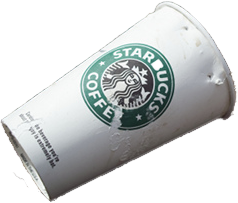 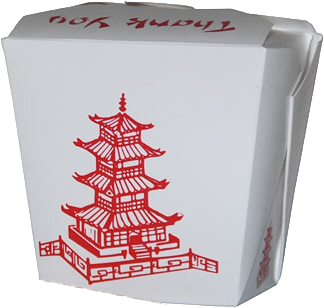 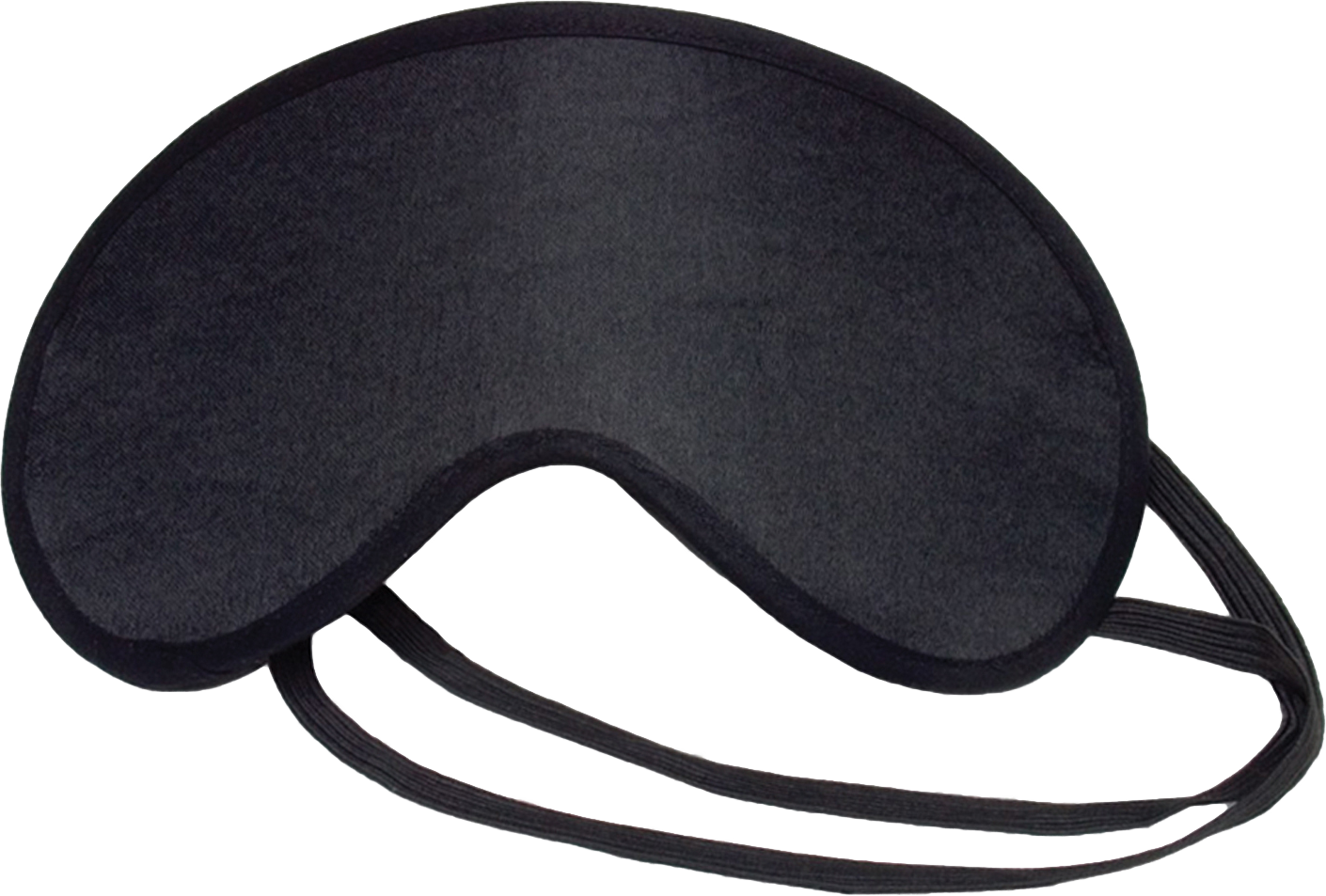 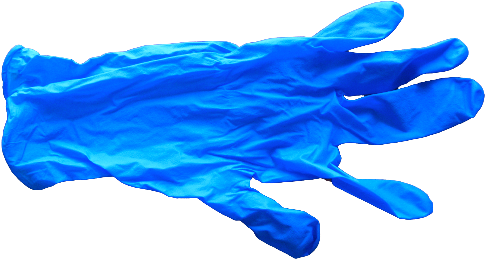 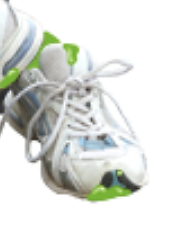 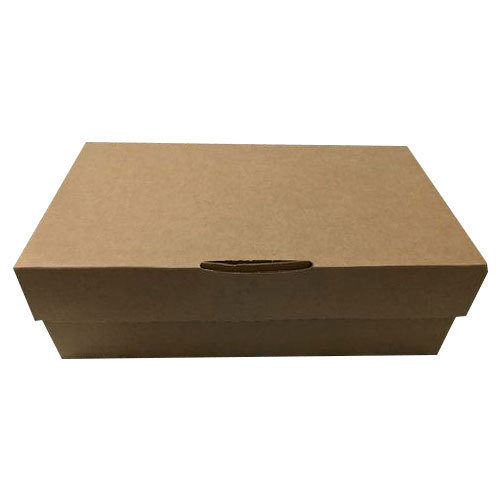 